Witam Zapraszam do kontynuacji cyklu zajęć o zwierzętach domowych.Czwartek / 21.05Wiadomości  i ciekawostki o kotach.1.Przeczytaj,uzupełnij i przepisz zdania/ załącznik 12.Opisz wygląd kota w oparciu o ilustrację. Wykorzystaj wyrazy pomocnicze. Wklej lub wpisz je we właściwe miejsca/   załącznik 23. Z rozsypanki sylabowej ułóż nazwy ras kotów/ załącznik 34. Kocie przesądy i przysłowia – proszę rodziców o przeczytanie tekstu i wyjaśnienie znaczenia:  Koty kochano już ponad dwa i pół tysiąca lat temu, a nawet wcześniej. Uważano je nawet za boskie stworzenia, ponieważ strzegły tego, co dla ludzi było wtedy najcenniejsze – jedzenia. Koty chroniły ziarna zbóż przed myszami. Z kotami związanych jest wiele przesądów i przysłów. Mówi się, na przykład, ktoś się bawi w kotka i myszkę lub komuś kota popędził. Gdy kłóci się dwoje ludzi, mówi się o nich czasem, że drą ze sobą koty. Natomiast, gdy ktoś wykonuje coś pierwszy raz – mówi się mu na pocieszenie: pierwsze koty za płoty. Kupować kota w worku czyli………………………………………………………………………………………….Mieć kocie oczy czyli ………………………………………………………………………………………………………Z kotami związanych było (i jest do tej pory) wiele wierzeń. Za przynoszącego pecha uważa się czarnego kota, który przebiegnie nam drogę. Ale gdy zobaczysz naraz trzy koty – to już podobno wróży wielkie szczęście. Marynarze też wierzyli, że koty im zapewnią szczęśliwy rejs, dlatego zabierali w podróż, na pokład przynajmniej jednego kota. Pewnie chodziło o to, by pilnował jedzenia przed myszami. Ale przesądy, to przesądy. Może  znasz inne historie i przysłowia związane z kotem?Załączniki:Załącznik 1
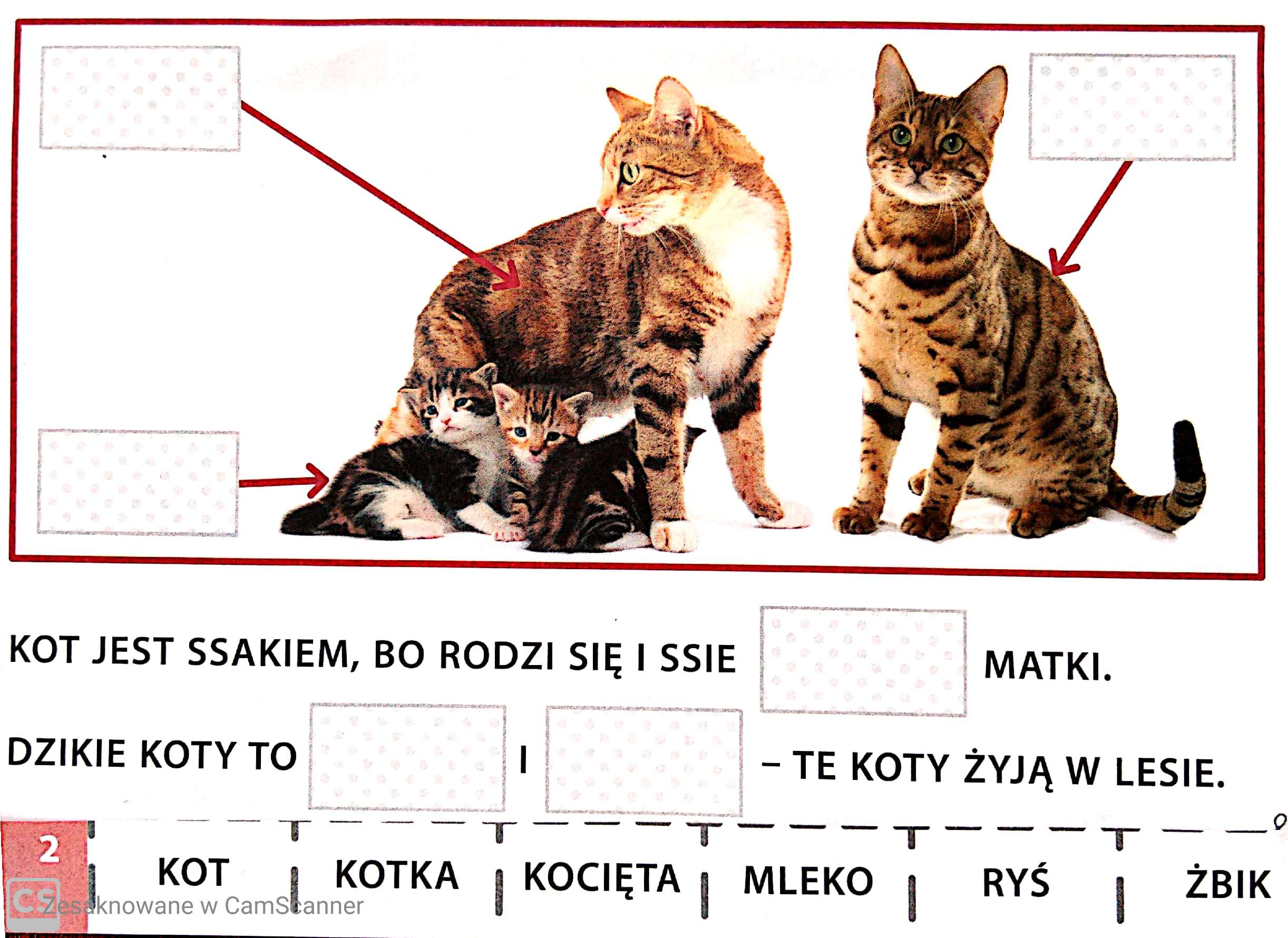  Załącznik 2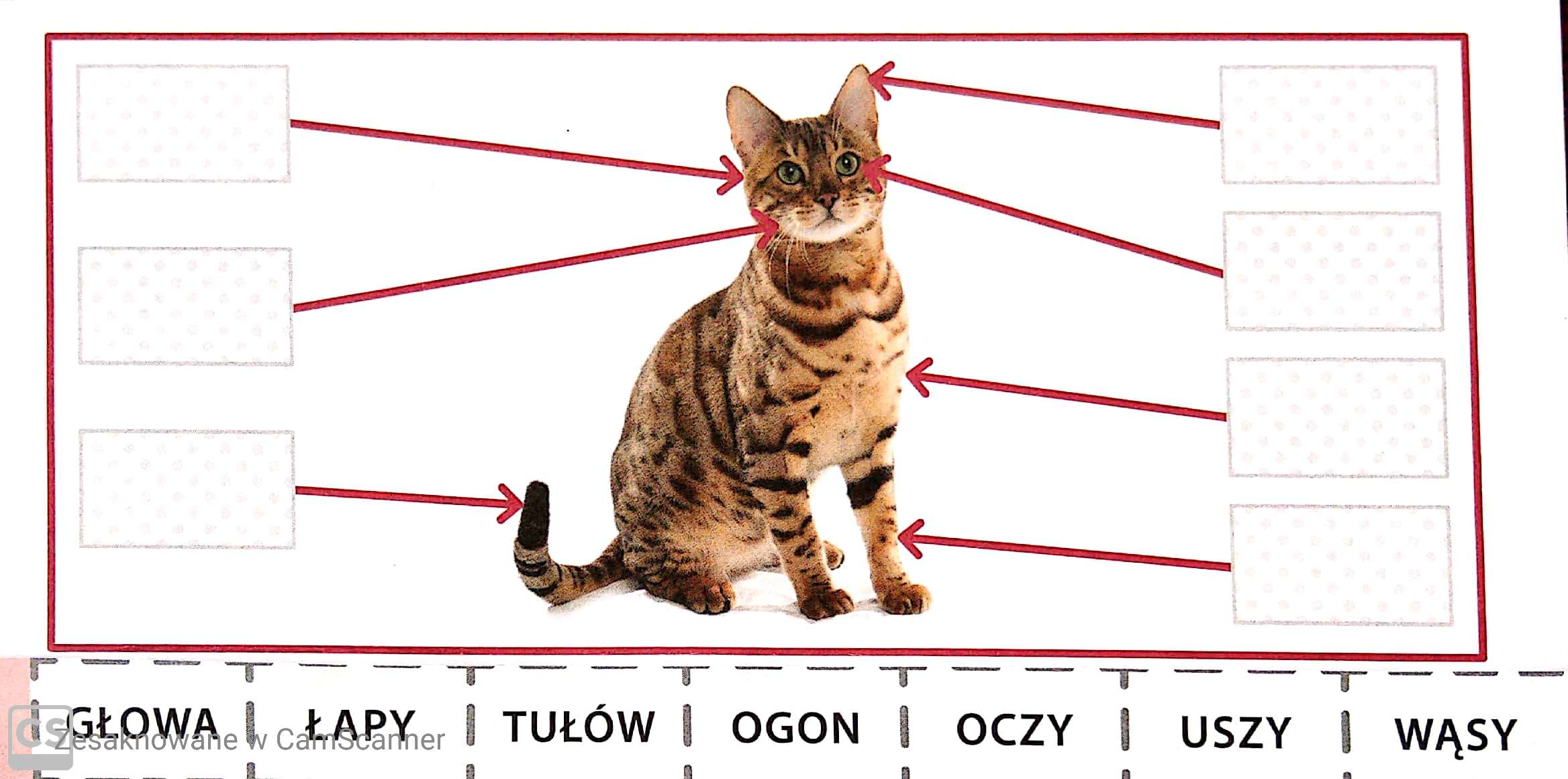 Załącznik 3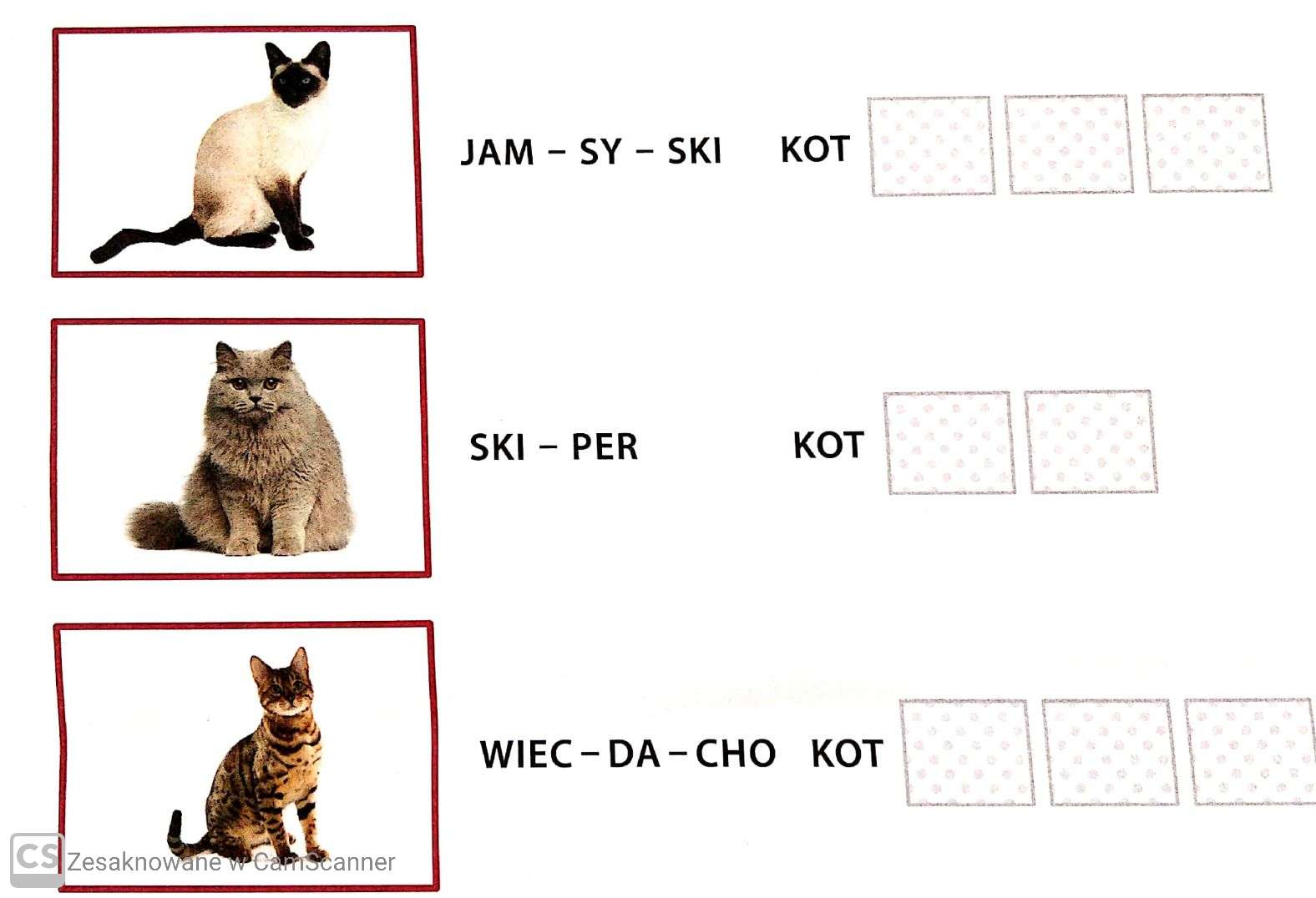 Monety, banknoty, karty płatnicze5.Zapoznaj się z tekstem/ załącznik 4Załącznik 4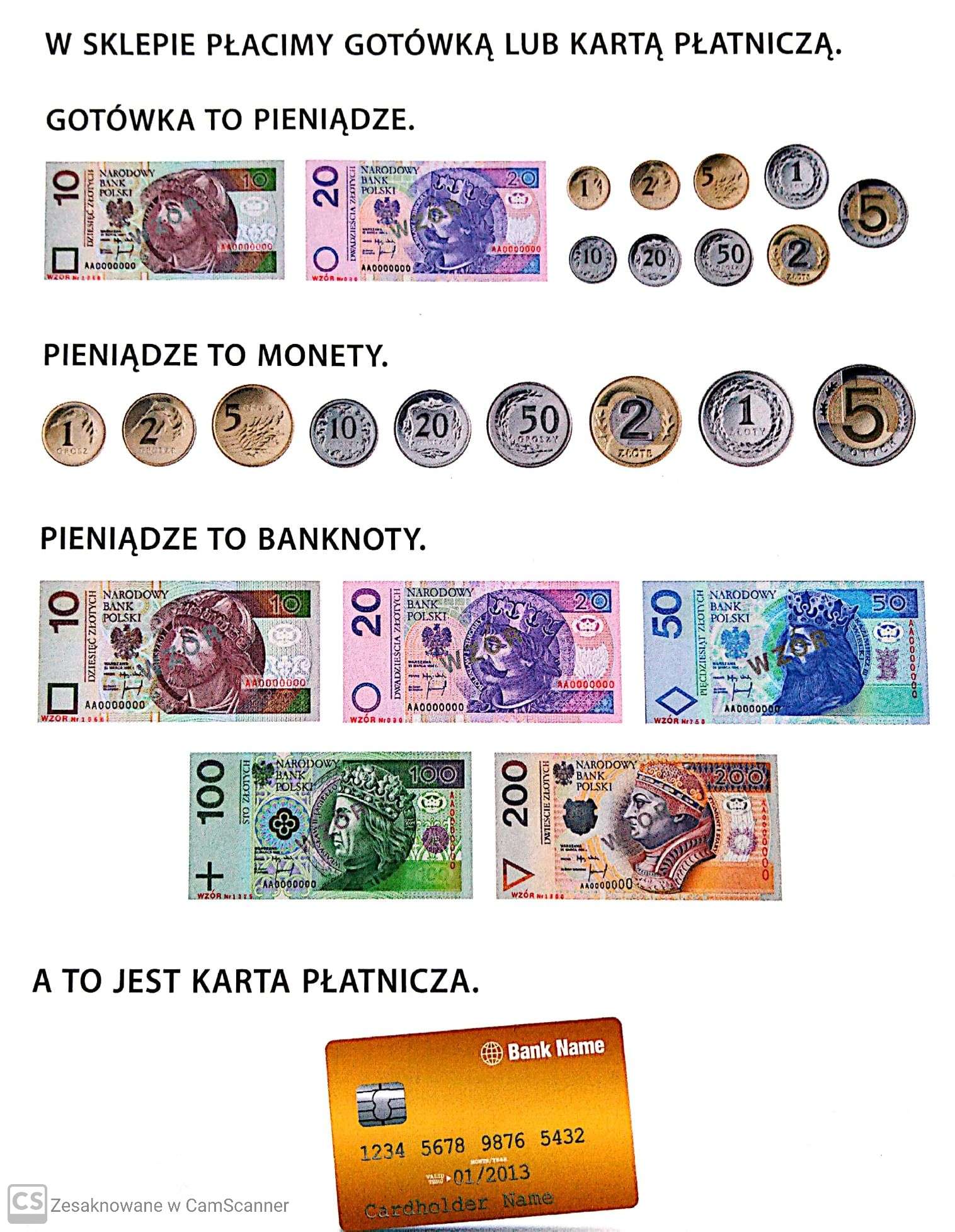 Kalendarz przyrodniczy Czy wiesz, że:maj ma 31 dni. Nazwa miesiąca pochodzi od słowa ,,maić” co oznacza stroić, zdobić coś czymś,          na przykład kwiatami. 1.Obejrzyj dokładnie obrazy z karty 1 i 2.2. Przeczytaj lub posłuchaj czytanych fragmentów tekstu przez rodzica.3. Odpowiedz na pytania dotyczące tekstu:-  jakie warzywa sadzi się i sieje na grządkach?  ……………………………………………………………………………………………………………………………………………………………- jakie zwierzęta rodzą się w maju?……………………………………………………………………………………………………………………………………………………………- podaj nazwy roślin kwitnących w maju:……………………………………………………………………………………………………………………………………………………………4. Rozwiąż krzyżówkę. Odgadnij nazwy kwiatów przedstawionych na rysunkach. Dla ułatwienia            w nawiasach podane są pierwsze litery wyrazów. Pomaluj rysunki właściwymi kolorami. 5. Jakie znasz jeszcze inne kwiaty kwitnące na wiosnę?Podaj nazwy kwiatów rosnących w twoim ogrodzie / balkonie.……………………………………………………………………………………………………………………………………………………………Załączniki:Karta 1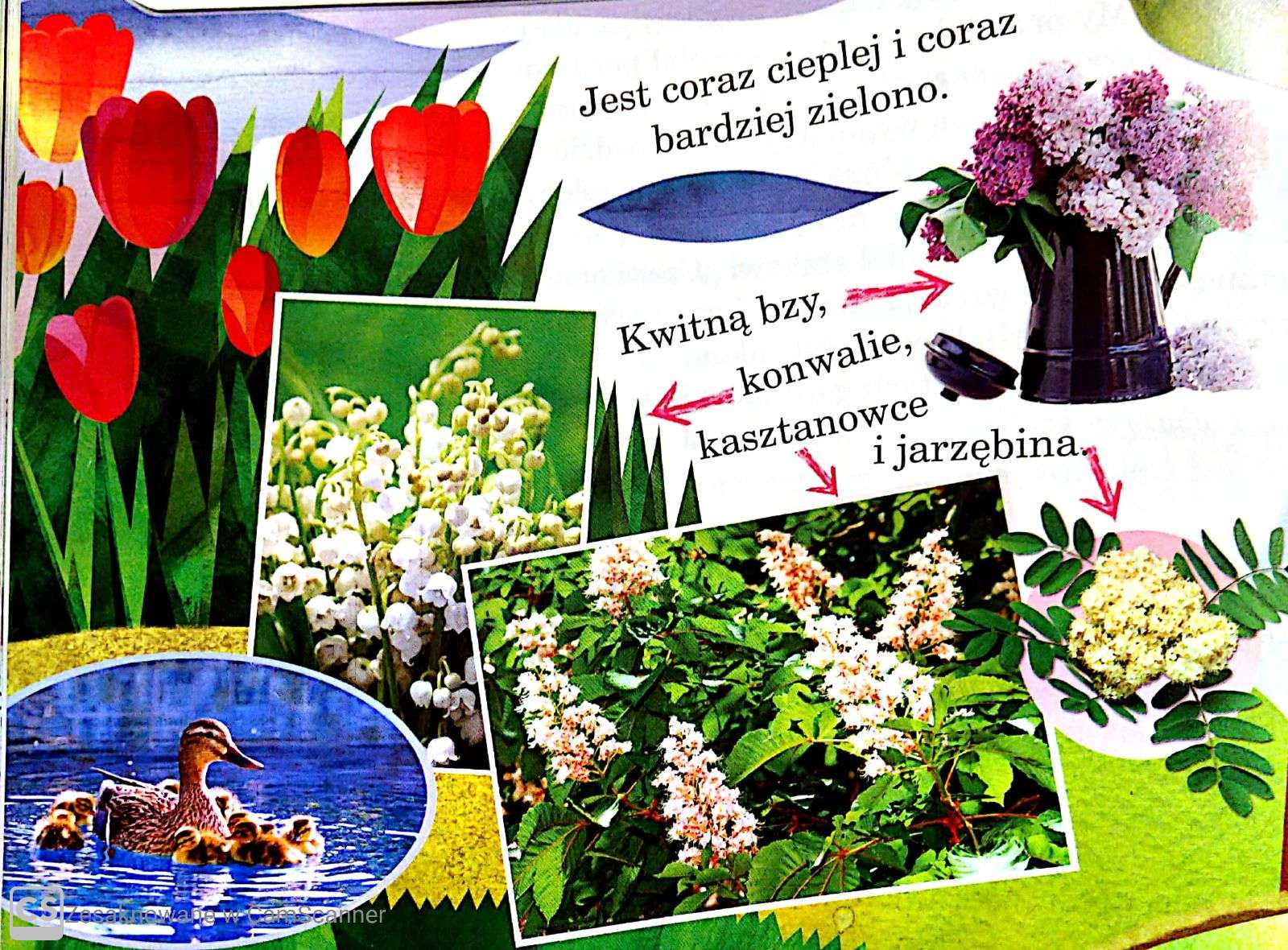 6. Zwróć uwagę na przysłowia i powiedzenia charakterystyczne dla miesiąca maja.Zapytaj rodziców, dlaczego przed 15 maja  nie poleca się  wystawiania roślin  wysadzonych                   w skrzynkach lub donicach na zewnątrz. Czy wiesz, że odpowiedzią są przysłowia :https://www.werandacountry.pl/weranda-country-nr-52015/przyslowia-na-majZadanie od p.Grażyny BIEDRONKA- wykonaj pracę plastyczną z kół różnej wielkości. 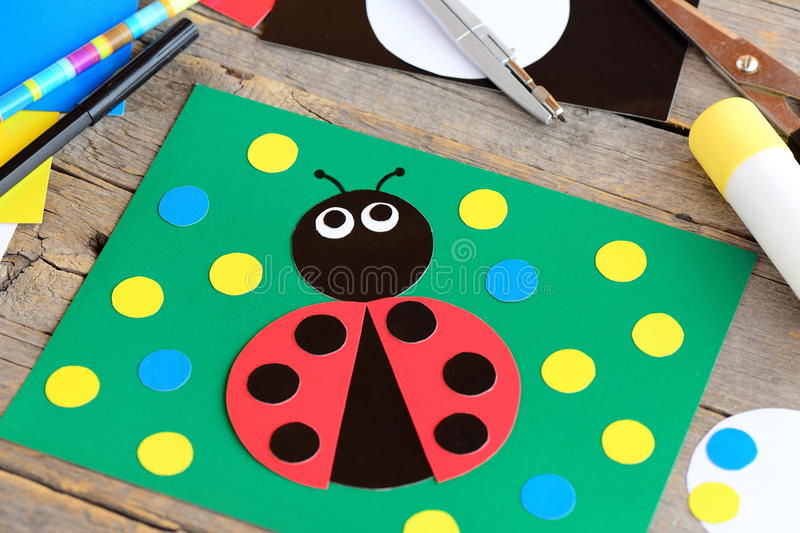 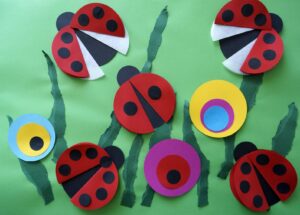 Piątek / 22.05Kocie zwyczaje -  określanie położenia1. Określ położenie /załącznik 1,22. Jeśli chcesz poznać niektóre zwyczaje kotów, ułóż rozsypanki wyrazowe:a)     SIĘ   ,,MYJĄ”  KOTY b)     W   KŁĘBEK     SIĘ    ZWIJAJĄ c)      GRZBIET     ROBIĄ     KOCI3. Obejrzyj zwiastun filmu,, Kedi- sekretne życie kotów” https://www.youtube.com/watch?v=FckA4KvEllQ&feature=youtu.beZałącznik 1z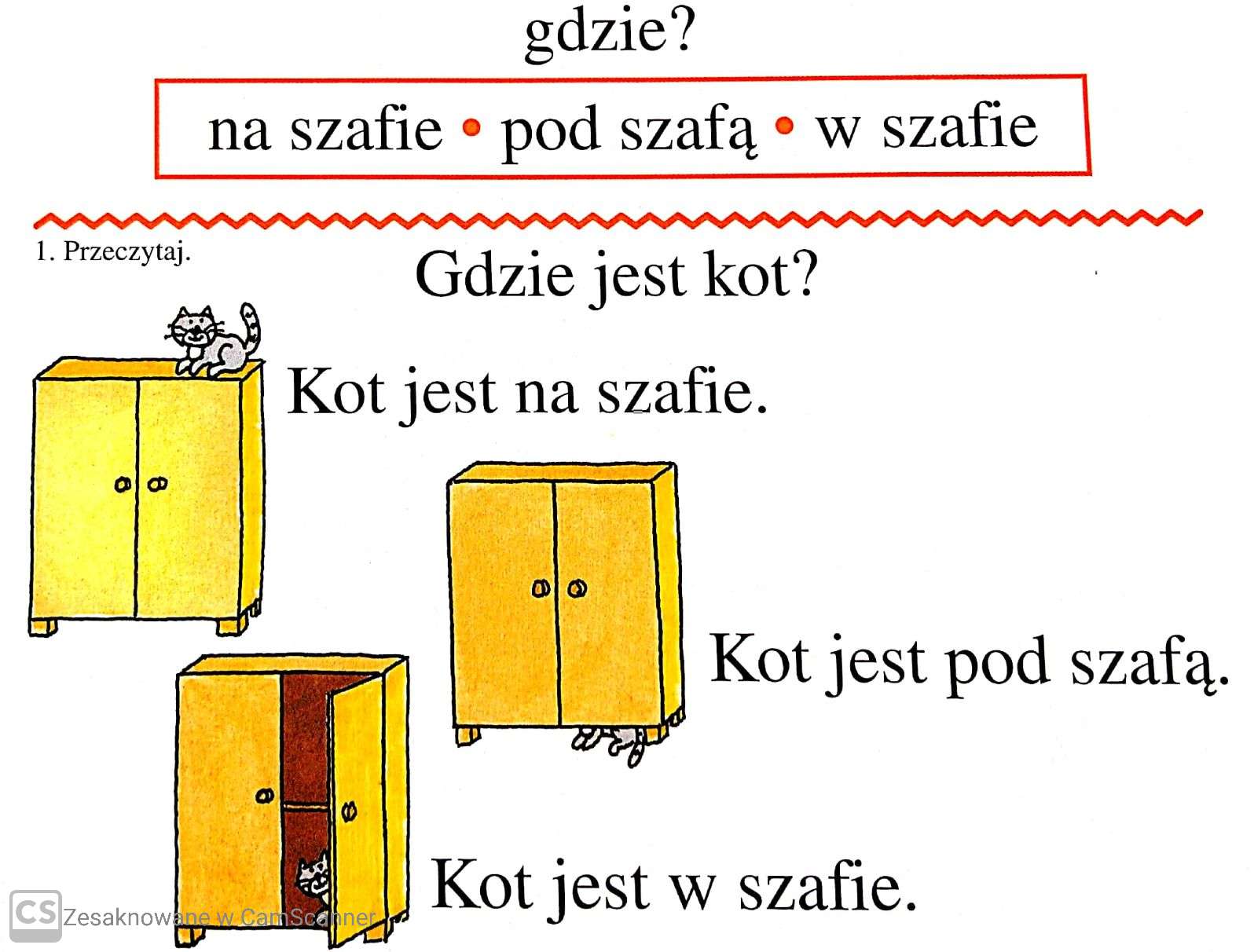 Załącznik 2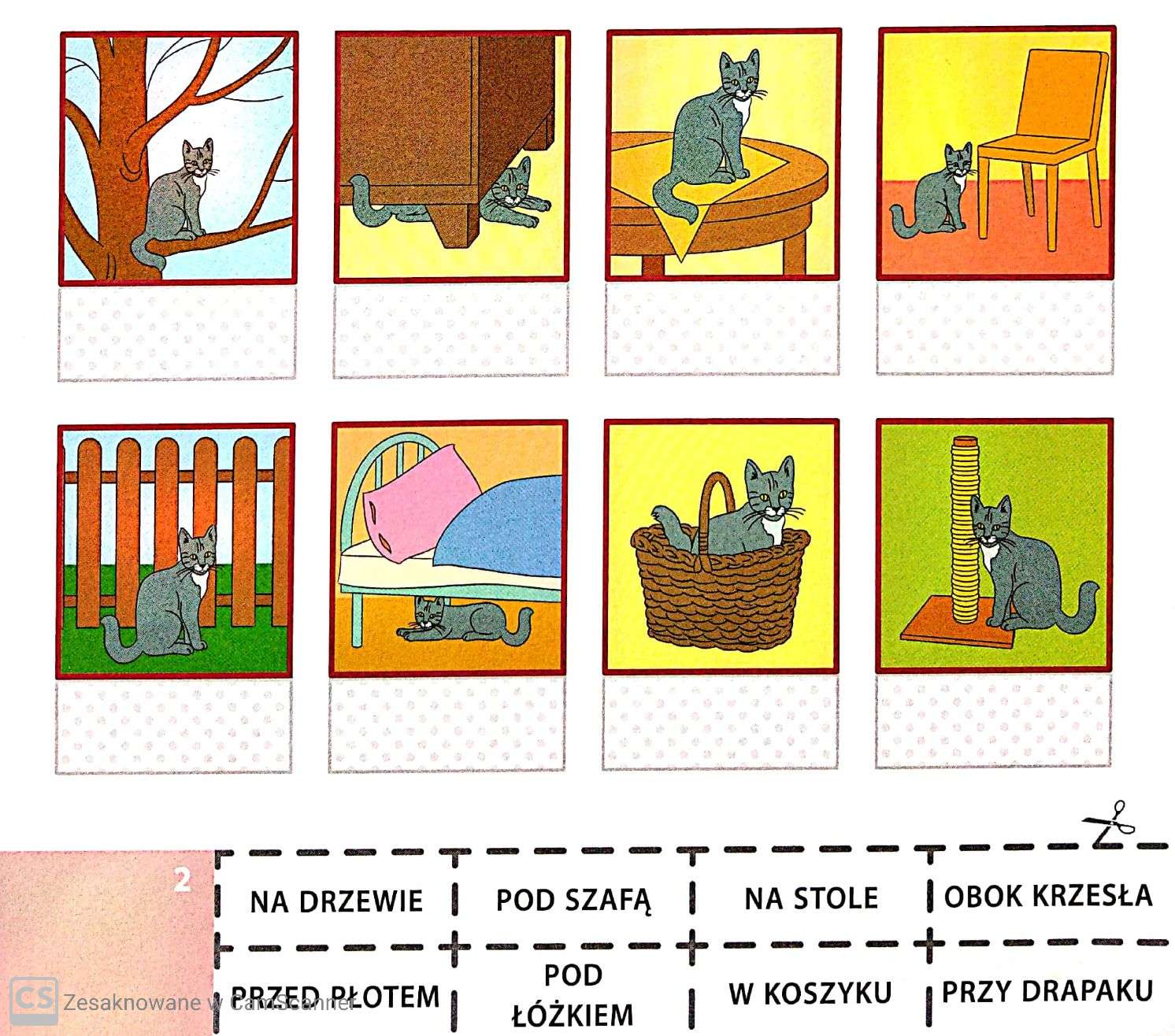 4. Jakie jest twoje ulubione zwierzątko, którym się opiekujesz? Odszukaj na rysunku i pokoloruj.Jak ma na imię twój ulubieniec, co lubi i jakie rzeczy powinieneś mu zapewnić jako właściciel ?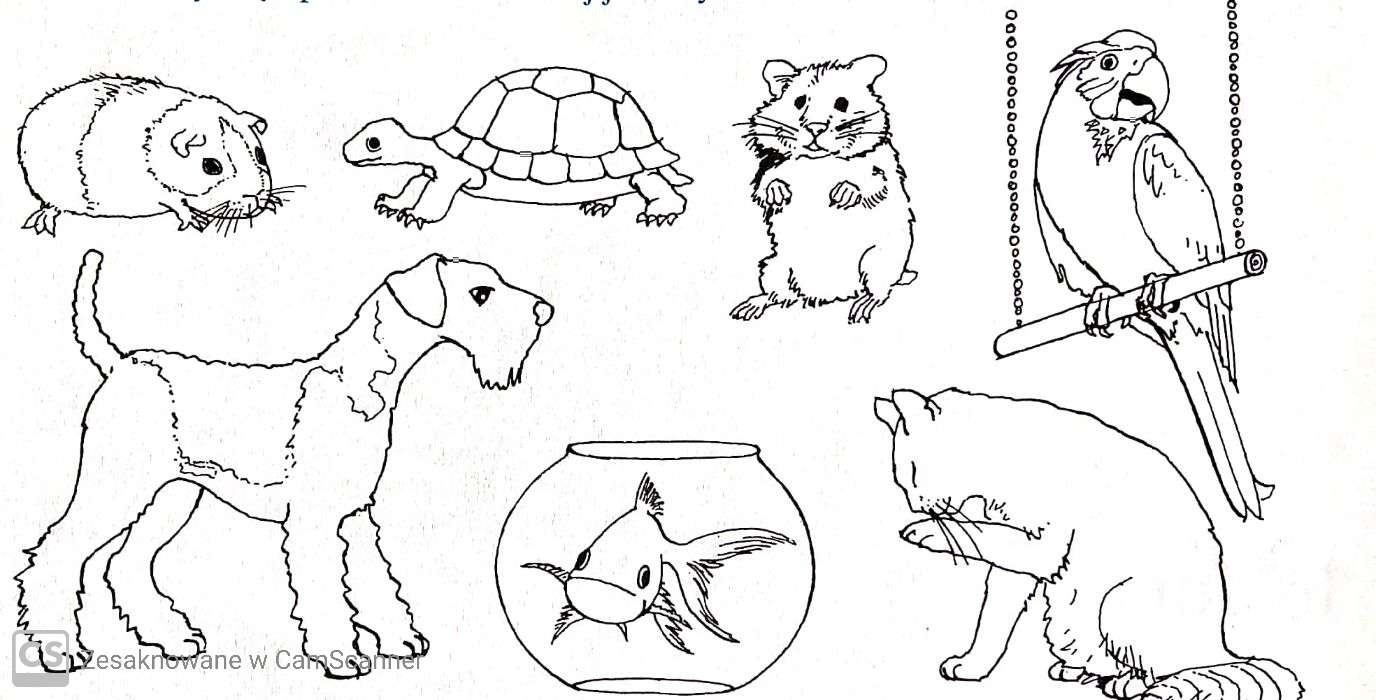 5.Wytnij monety i banknoty. Wklej w odpowiednie miejsca/ ZałącznikZałącznik 3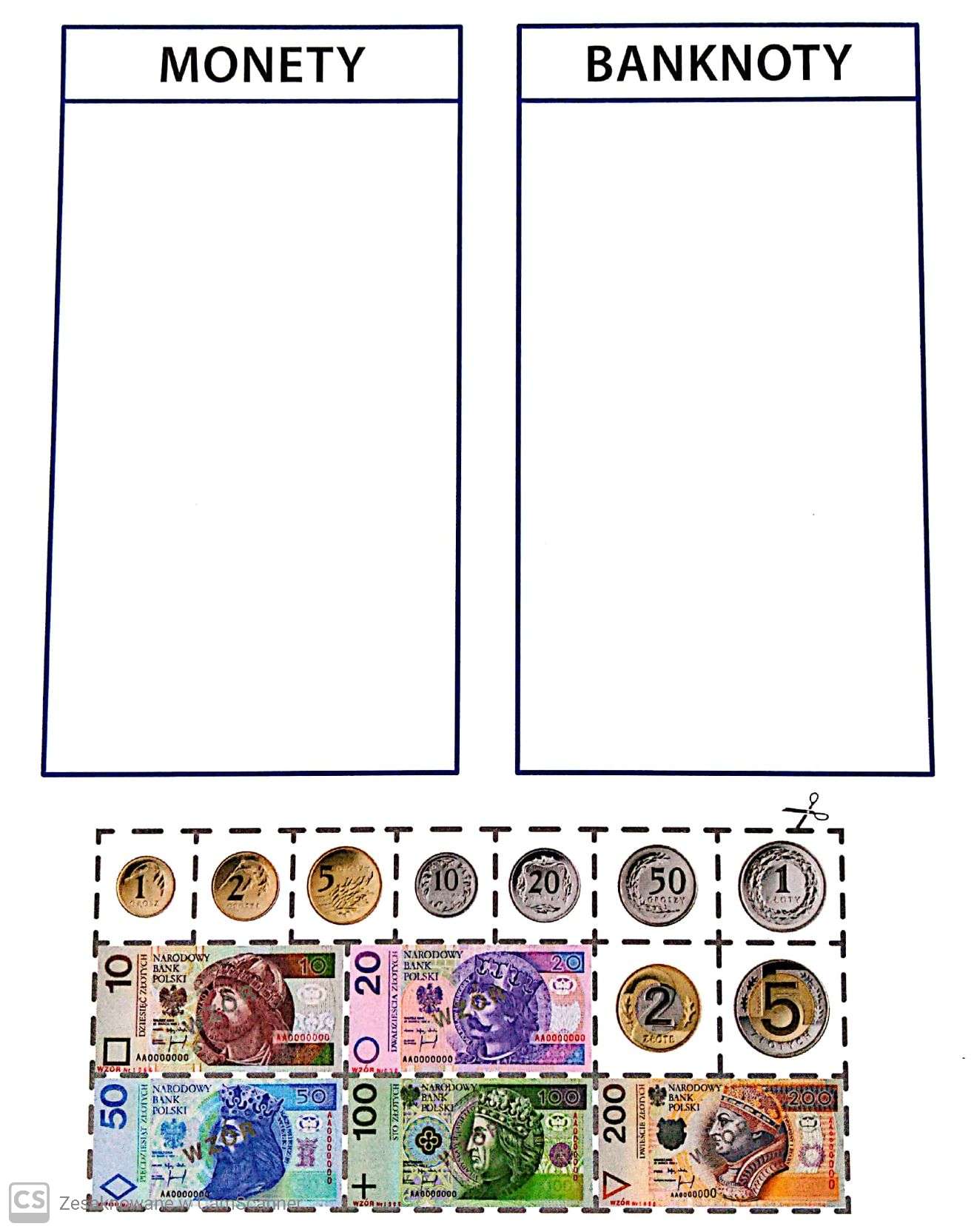 Zadania od p. PiotraTemat : Instrumenty smyczkowe.Wklej link w okno przeglądarki i zapoznaj się z instrumentami.Instrumenty Smyczkowehttps://www.youtube.com/watch?v=uzb-rxOZ528Skrzypce :https://www.youtube.com/watch?v=OUMAFezdk_wAltówka:https://www.youtube.com/watch?v=gcY14zEeGAcWiolonczela:https://www.youtube.com/watch?v=RjyrNNjIrL4Kontrabas:https://www.youtube.com/watch?v=CMZlcD32bGURozwiąż zadania:Co to są instrumenty smyczkowe?………………………………………………………………………………………………………………………………………………………………………………………………........................................................................Wymień cztery instrumenty wchodzące w skład instrumentów strunowych smyczkowych.…………………………….……………………………….………………………………….……………………………….Czym różni się altówka od skrzypiec?………………………………………………………………………………………………Wyjaśnij różnicę między kontrabasem a wiolonczelą.……………………………………………………………………………………………………………………………………………………………………………………………….Pokoloruj rysunki: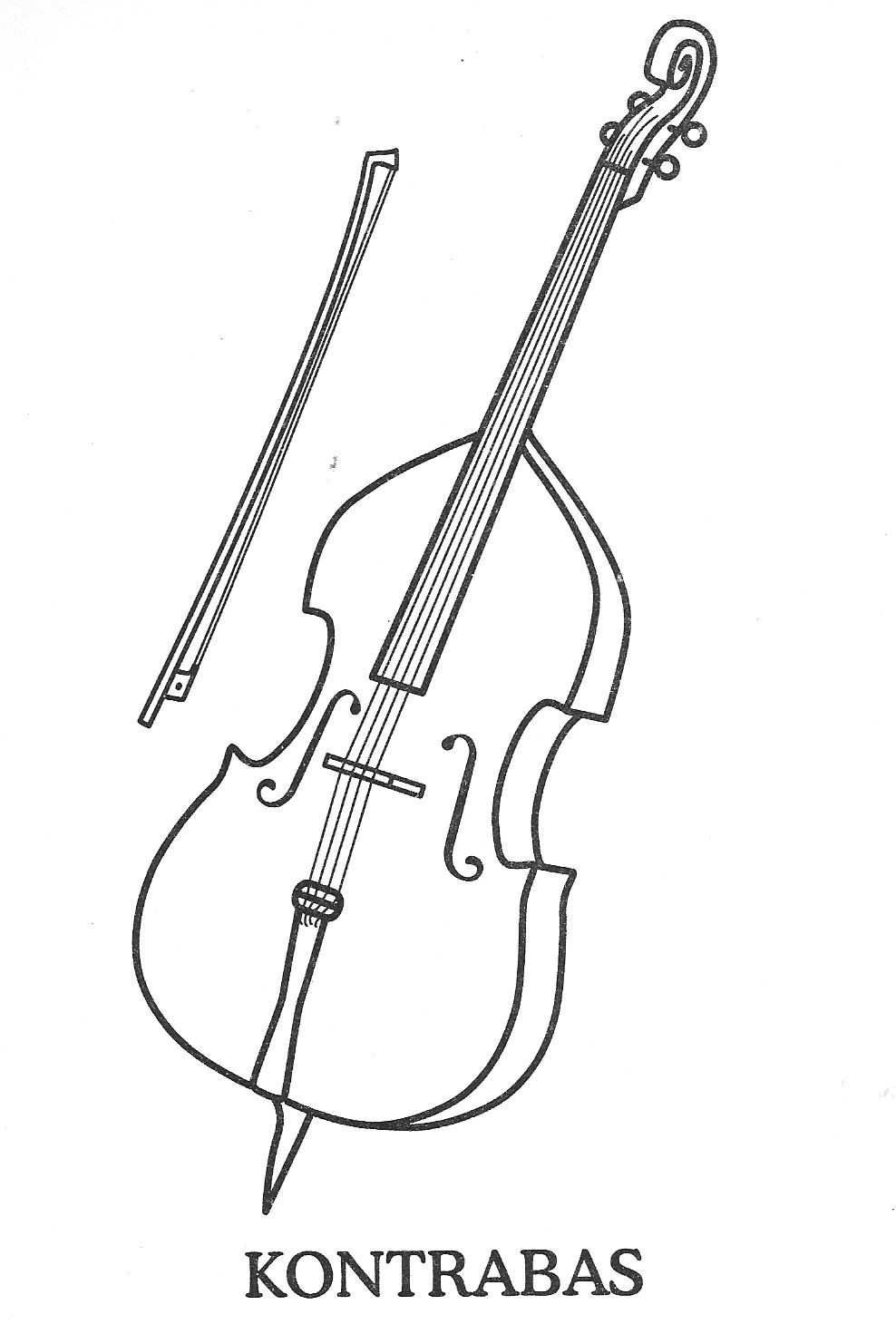 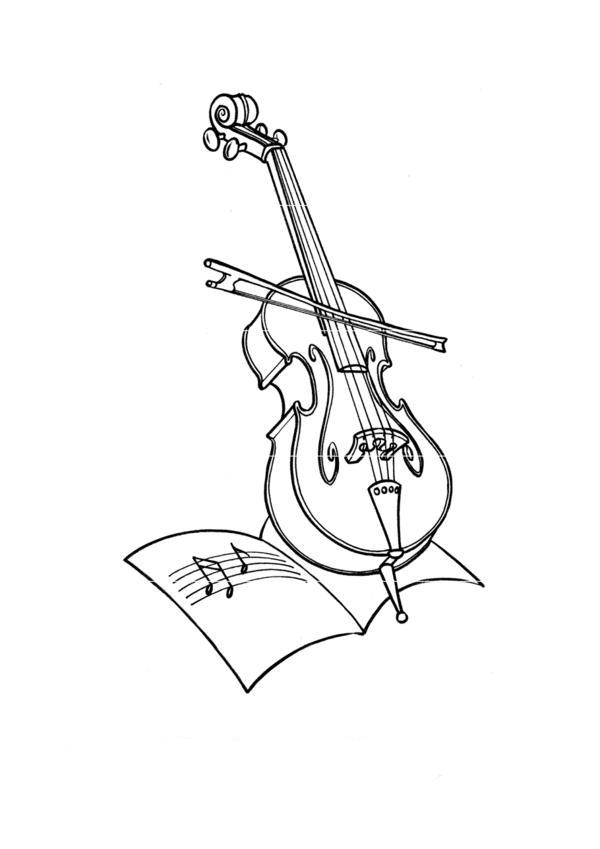 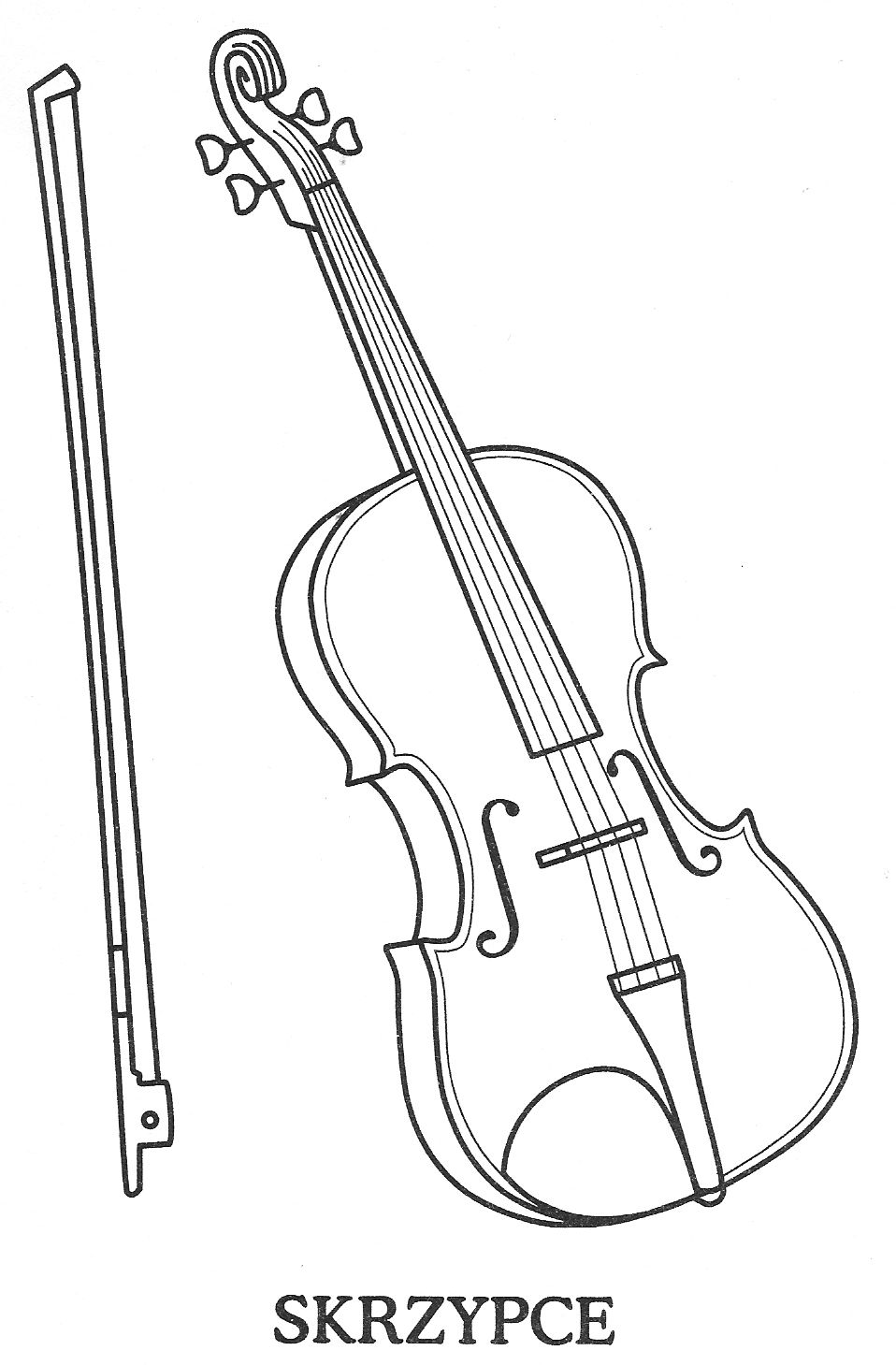 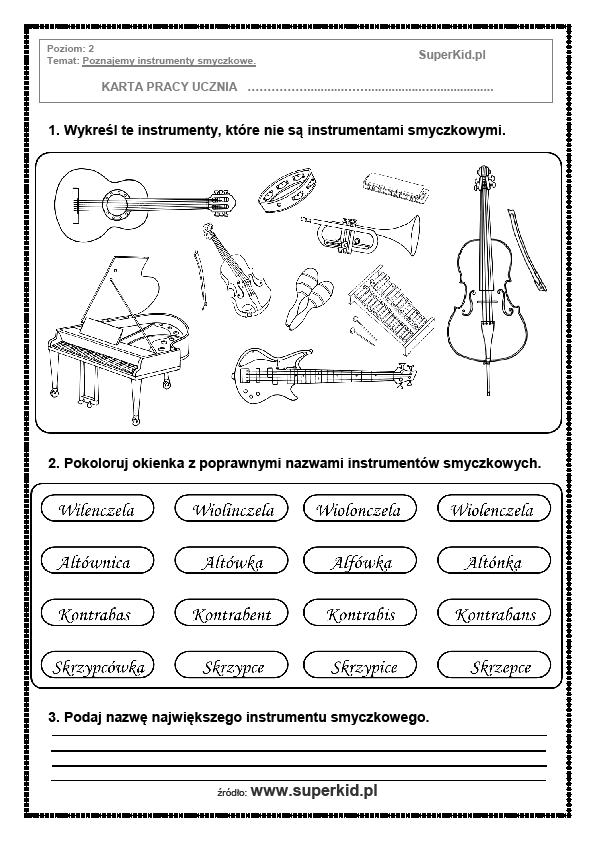 Temat:  Ćwiczenia pamięci  muzycznej.Rozwiąż zadanie: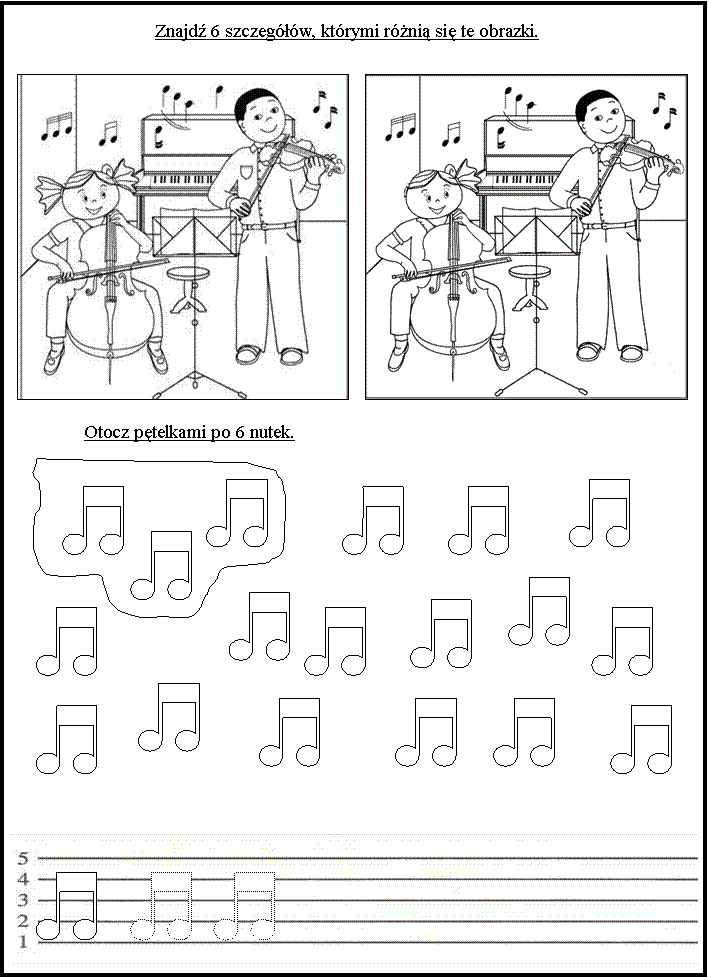 Zagraj w gry  online:Kiedy wkleisz link w okno przeglądarki i naciśniesz enter odczekaj kilka sekund , aby załadowała się gra.Powodzenia ! ! !https://www.eprzedszkolaki.pl/gry-edukacyjne/pamiec-uwaga-spostrzegawczosc/17/memory-instrumenty-iihttps://www.eprzedszkolaki.pl/gry-edukacyjne/pamiec-uwaga-spostrzegawczosc/17/memory-instrumenty-iiPowodzenia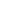  Chcesz poznać inne kocie zwyczaje -czytaj zagadki:Kto tak splątał nici motek? Każdy powie , że to…..Siedzę cichutko, czatuję na myszy. Nawet kiedy chodzę , żadna mnie nie słyszy.Mogę stać na płocie i wesoło mrugać. Znacie mnie z piosenki, która nie jest długa.Choć często się myję, wąsików nie golę. Przed burkiem uciekam a z dziećmi swawolę. 02:10 (1 minutę temu)